 КАРАР                                                                                                                 РЕШЕНИЕ21 февраль 2017 й.                      №106                           21 февраля 2017 г.О работе с обращениями граждан, поступивших в администрацию сельского поселения Зеленоклиновский сельсовет муниципального района Альшеевский район Республики Башкортостан за 2017 год  Заслушав и обсудив информацию управляющего делами администрации сельского поселения Зеленоклиновский сельсовет  о рассмотрении обращений граждан, поступивших в администрацию  сельского поселения Зеленоклиновский сельсовет,  Совет сельского поселения Зеленоклиновский сельсовет  муниципального района Альшеевский район Республики Башкортостан решил:          1.   Информацию управляющего делами принять к сведению.          2. Настоящее  решение и информацию о рассмотрении обращений граждан, поступивших в администрацию  сельского поселения Зеленоклиновский сельсовет  за 2017 год, разместить на сайте администрации сельского поселения Зеленоклиновский сельсовет муниципального района Альшеевского района Республики Башкортостан.           Глава сельского поселения                           Т.Г.ГайнуллинИНФОРМАЦИЯ о работе с обращениями граждан в администрации сельского поселенияЗеленоклиновский сельсовет  муниципального района Альшеевский район Республики Башкортостан за 2017 год. 	За  2017 год  в администрацию  сельского поселения  Зеленоклиновский   сельсовет муниципального района  Альшеевский  район Республики Башкортостан поступило  917 обращений, в т.ч. обращений за справками - 785, за выписками из похозяйственной книги - 11 , обращений по осуществлению нотариальных действий – 12, присвоение адреса - 7.  Все обращения рассмотрены и удовлетворены  своевременно.  	 Работа по организации личного приема граждан ведется главой сельского поселения,  управляющим делами, специалистом 1 категории  администрации согласно утвержденного графика приема граждан. 	За 2017 год обращений, связанных с коррупционным проявлением в работе местного самоуправления, ущемлением законных прав и свобод граждан, в администрацию сельского поселения   Зеленоклиновский   сельсовет не поступало.  Управляющий делами                             Л.Н.Махмутова                                       БАШҠОРТОСТАН РЕСПУБЛИКАҺЫӘЛШӘЙ РАЙОНЫМУНИЦИПАЛЬ РАЙОНЫНЫҢЗЕЛЕНЫЙ КЛИН АУЫЛ СОВЕТЫАУЫЛ БИЛӘМӘҺЕ СОВЕТЫ (БАШҠОРТОСТАН  РЕСПУБЛИКАҺЫ  ӘЛШӘЙ  РАЙОНЫ  ЗЕЛЕНЫЙ КЛИН АУЫЛ  СОВЕТЫ)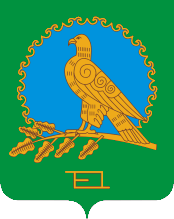 СОВЕТ СЕЛЬСКОГО ПОСЕЛЕНИЯЗЕЛЕНОКЛИНОВСКИЙ СЕЛЬСОВЕТМУНИЦИПАЛЬНОГО РАЙОНААЛЬШЕЕВСКИЙ РАЙОНРЕСПУБЛИКИБАШКОРТОСТАН(ЗЕЛЕНОКЛИНОВСКИЙ  СЕЛЬСОВЕТ АЛЬШЕЕВСКОГО  РАЙОНА  РЕСПУБЛИКИ  БАШКОРТОСТАН)